Application for 2019 Pilgrimage to Ireland 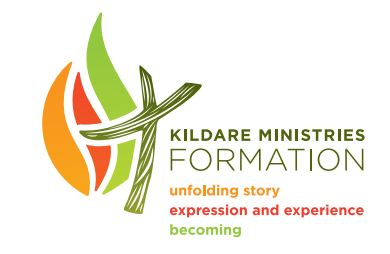 Please complete all sections of the application form including endorsement by your Principal/Community Works Manager.The Kildare Ministries pilgrimage to Ireland is a journey into the heart of our narrative.  Pilgrims will explore not just our deepest roots but the very soil of our heritage which continues to shape our spirituality today.  Pilgrims will trace the founding stories of Kildare Ministries beginning with the early Celtic pre-Christian story and the liminal spaces of Brigid, through to Nano Nagle and Daniel Delany in their responses to the poverty and repression of 18th century Ireland.  The invitation to our pilgrims is to move beyond ‘learning about’ our founding stories to immersing themselves in their spirit.KEY INFORMATION	Pilgrimage dates: 18 September – 2 October 2019 inclusiveArrival: 12.00 pm Dublin local time 18 September 2019Departure: 12.00 pm Dublin local time 2 October 2019Cost: $5250Inclusions: 14 nights’ accommodation, full itinerary, coach transportation, tour fees, guest speakers, 2 meals per day (breakfast plus one other).   APPLICATIONS TO BE SUBMITTED via email to monica.lang@kildareministries.org.au  Registration opens 14 September 2018 and closes 30 November 2018$2625 deposit will be invoiced upon acceptance of application with balance to be paid 30 April 2019.PERSONAL DETAILSFirst name: 	____________________________________________________________________Surname: 	____________________________________________________________________School/Community work: ____________________________________________________________Role:		____________________________________________________________________Email address:	____________________________________________________________________Contact no:	____________________________________________________________________APPLICATION TO BE A PILGRIMState your reasons for applying to attend the 2019 Pilgrimage to Ireland.____________________________________________________________________________________________________________________________________________________________________________________________________________________________________________________________________________________________________________________________________________________________________________________________________________________________________________________________________________________________________________________________________________________________________________________________________________________________________________________________________________________________________________________________________________________________________________________________________________________________________________________How do you intend to use this pilgrimage experience in your current or future role?__________________________________________________________________________________________________________________________________________________________________________________________________________________________________________________________________________________________________________________________________________________________________________________________________________________________Are there any particular skills you would be willing to share with the pilgrimage group?__________________________________________________________________________________________________________________________________________________________________________________________________________________________________________________________________________________________________________________________________________________________________________________________________________________________PRINCIPAL/MANAGER ENDORSEMENTPrincipals and Managers are asked to supply a statement supporting this application.__________________________________________________________________________________________________________________________________________________________________________________________________________________________________________________________________________________________________________________________________________________________________________________________________________________________________________________________________________________________________________________________________________________________________________________________________________________________________________________________________________________________________________________________________________________________________Principal/Manager’s signature:	___________________________________ Applicant’s signature: ______________________________	Date:_______________________